Input RangesWrite a full program where the user enters a questionnaire result value of 1, 2, 3, or 4 and the program displays the message “Very unhappy” for 1, “Unhappy” for 2, “Happy” for 3 and “Very Happy” for 4.  The program should output an error message if an out of range value is entered.Test Data – Examples 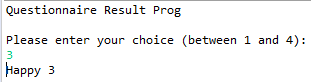 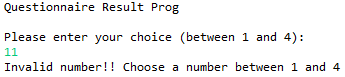 Solution – Java Source Codeimport java.io.BufferedReader;import java.io.IOException;import java.io.InputStreamReader;public class WithinRange {	public static void main(String[] args) {		int choice=0;    	BufferedReader br = new BufferedReader(new InputStreamReader(System.in));    	System.out.println("Questionnaire Result Prog\n");    	System.out.println("Please enter your choice (between 1 and 4):");		try {				choice = Integer.parseInt(br.readLine());			} catch (NumberFormatException e) {				// TODO Auto-generated catch block				e.printStackTrace();			} catch (IOException e) {				// TODO Auto-generated catch block				e.printStackTrace();			}    	if ((choice < 1) || (choice >4))System.out.println("Invalid number!! Choose a number between 1 and 4");    	else    	{    		switch(choice) {    		case 1:                	    System.out.println("Very Unhappy = " + choice);    		break;    		case 2:                	    System.out.println("Unhappy = " + choice);    		break;    		case 3:                	    System.out.println("Happy " + choice);    		break;    		case 4:                	    System.out.println("Very Happy " + choice);    		break;    		default:    	        	    System.out.println("Please try again");    		break;    		}    	}	}}